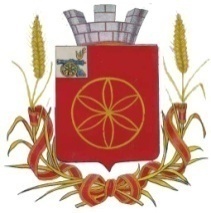 КОМИССИЯ ПО ДЕЛАМ НЕСОВЕРШЕННОЛЕТНИХ И ЗАЩИТЕ ИХ ПРАВ В                         МУНИЦИПАЛЬНОМ ОБРАЗОВАНИИ РУДНЯНСКИЙ  РАЙОН
СМОЛЕНСКОЙ  ОБЛАСТИ      г.Рудня,  ул.  Киреева,93
8(48141) 4-22-76                                                                          УТВЕРЖДЕН					             Постановлением комиссии по делам 
                                                                несовершеннолетних и защите их прав                                                                в МО Руднянский район Смоленской области						   № 02 от 06.02.2020 г.Межведомственный комплексный план мероприятий по профилактике правонарушений и снижению уровня преступности среди несовершеннолетних на территории муниципального образования  Руднянский район Смоленской области на 2020 годЦель: 1. Снижение  уровня  правонарушений и  преступлений  среди несовершеннолетних на территории муниципального образования Руднянский район Смоленской области.2. Совершенствование  работы  служб  системы  профилактики  безнадзорности и  правонарушений несовершеннолетних при  проведении  профилактической  работы  с  несовершеннолетними и  их родителями.Основные  задачи: - предупреждение  противоправных действий   среди несовершеннолетних; - пропаганда  здорового  образа  жизни  среди  подростков и  молодежи;  - защита  прав  и  законных  интересов  несовершеннолетних.Ожидаемые  результаты в процессе реализации плана:- снижение  уровня  правонарушений и  преступлений, совершенных  несовершеннолетними.  Председатель комиссии                                                                         В.А. РоманенкоОтветственный секретарь комиссии                                                     О.И. Нестерова№ппПланируемые мероприятияСрокисполненияОтветственный1. Предупреждение вовлечения несовершеннолетних в совершение антиобщественных действий и совершение преступлений1. Предупреждение вовлечения несовершеннолетних в совершение антиобщественных действий и совершение преступлений1. Предупреждение вовлечения несовершеннолетних в совершение антиобщественных действий и совершение преступлений1. Предупреждение вовлечения несовершеннолетних в совершение антиобщественных действий и совершение преступлений1.1.Распространение памяток и буклетов в образовательных учреждениях района о недопустимости совершения правонарушений, преступленийВ течение годаОбразовательные учреждения, отдел по образованию, физической культуре и спорту, КДН и ЗП1.2.Выявление и постановка на учет органами системы профилактики несовершеннолетних, склонных к совершению преступлений, осуществление контроля за нимиВ течение годаМО МВД России «Руднянский», КДН и ЗП, образовательные учреждения, органы опеки1.3.Проведение профилактических мероприятий по проверке мест концентраций несовершеннолетних, направленных на выявление подростков, употребляющих алкогольные и спиртосодержащие напитки. В течение годаМО МВД России «Руднянский»1.4.Проведение профилактических мероприятий с несовершеннолетними по разъяснению уголовной и административной ответственностиВ течение годаОбразовательные учреждения, КДН и ЗП, МО МВД России «Руднянский»1.5.Проверка условий проживания семей, состоящих на ведомственных учетах, составление актов обследования условий проживания семей; инициирование (при выявлении соответствующих оснований) постановки на ведомственные учёты несовершеннолетних, проживающих в семьях указанной категорииВ течение годаОрганы системы профилактики1.6.Размещение в СМИ информационного материала о недопустимости совершения преступлений или антиобщественных действий несовершеннолетнимиВ течение годаМО МВД России «Руднянский», КДН и ЗП1.7.Ведомственные тематические выезды в общеобразовательные учреждения (по вопросам профилактики преступности несовершеннолетних)В течение годаМО МВД России «Руднянский», КДН и ЗП, органы опеки и попечительства1.8.Организация и мониторинг занятости, досуга несовершеннолетних, состоящих на профилактических учётах, в т.ч. – в летний периодПостоянноКДН и ЗП, отдел по образованию, физической культуре и спорту, образовательные учреждения, ЦЗН2. Предупреждение вовлечения несовершеннолетних в потреблениеалкоголя, наркотических и психотропных веществ2. Предупреждение вовлечения несовершеннолетних в потреблениеалкоголя, наркотических и психотропных веществ2. Предупреждение вовлечения несовершеннолетних в потреблениеалкоголя, наркотических и психотропных веществ2. Предупреждение вовлечения несовершеннолетних в потреблениеалкоголя, наркотических и психотропных веществ2.1.Популяризация среди подростков и молодежи здорового образа жизниПланируемый периодОтдел по образованию, физической культуре и спорту, отдел культуры, ОГБУЗ «Руднянская ЦРБ» 2.2.Вовлечение несовершеннолетних в работу кружков и секций, волонтерскую деятельностьВ течение годаОтдел по образованию, физической культуре и спорту, отдел культуры2.3.Организация воспитательной и индивидуальной профилактической работы с учащимися, имеющими склонность к вредным привычкамВ течение года Образовательные учреждения2.4.Проведение районных акций «Мы за здоровый образ жизни!», «Спорт-альтернатива пагубным привычкам» В течение года Отдел по образованию, физической культуре и спорту, образовательные учреждения3. Мероприятия, направленные на предупреждение вовлечениянесовершеннолетних в преступную деятельность3. Мероприятия, направленные на предупреждение вовлечениянесовершеннолетних в преступную деятельность3. Мероприятия, направленные на предупреждение вовлечениянесовершеннолетних в преступную деятельность3. Мероприятия, направленные на предупреждение вовлечениянесовершеннолетних в преступную деятельность3.1.Выявление лиц, вовлекающих несовершеннолетних в преступную деятельностьВ течение года Органы системы профилактики3.2.Рассмотрение на заседании комиссии вопросов состояния подростковой преступности, принятие мер реагирования в зависимости от роста количества преступленийЕжеквартальноКДН и ЗП, МО МВД России «Руднянский», органы системы профилактики3.3Выявление несовершеннолетних на ранней стадии употребления спиртных напитков, наркотических и психотропных  веществ. Регулярное проведение сверок несовершеннолетних, состоящих на учета за употребление спиртных напитков, наркотических и психотропных  веществЕжеквартальноКДН и ЗП, МО МВД России «Руднянский», ОГБУЗ «Руднянская ЦРБ» 